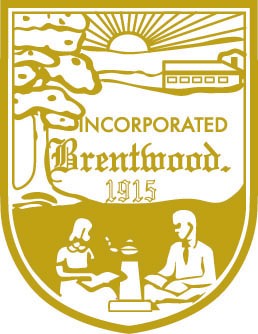 Administrative Offices3601 Brownsville RoadPittsburgh, PA 15227-3117Phone: 	412-881-2227Fax: 	412-881-1640Brentwood High School3601 Brownsville RoadPittsburgh, PA 15227-3117Phone: 	412-881-4940Fax: 	412-881-4170Guidance Office3601 Brownsville RoadPittsburgh, PA 15227-3117Phone: 	412-881-4940 x2131Fax: 	412-881-4170Brentwood Middle School3601 Brownsville RoadPittsburgh, PA 15227-3117Phone: 	412-881-4940Fax: 	412-881-4170Special Education Office3601 Brownsville RoadPittsburgh, PA 15227-3117Phone: 	412-881-4940 x2215Fax: 	412-881-7195Elroy Elementary School3129 Elroy AvenuePittsburgh, PA 15227-2824Phone: 	412-881-4484Fax: 	412-881-9448Elroy Elementary School3809 Dalewood StreetPittsburgh, PA 15227-3509Phone: 	412-881-7776Fax: 	412-881-8994Athletic/Activity Director3601 Brownsville RoadPittsburgh, PA 15227-3117Phone: 	412-881-4940 x2720Fax: 	412-881-1640SCHOOL DISTRICT OF THE BOROUGH OF BRENTWOODSeptember 8, 2023Dear Parent(s)/Legal Guardian(s): Your child attends Elroy Elementary School, which receives Federal Title I funds to assist students in meeting state achievement standards.  Throughout the school year, we will be providing you with important information about this law and your child’s education.  The purpose of this letter is to inform you of your right to request information about the qualifications of the classroom staff working with your child.  At Elroy Elementary School, we are very proud of our teachers.  We feel they are ready for the coming school year and prepared to give your child a high-quality education. As a Title I school, we must meet Federal regulations related to teacher qualifications as defined in the Elementary and Secondary Education Act (ESEA). These regulations allow you to learn more about your child’s teachers’ training and credentials. We are happy to provide this information to you. At any time, you may ask:Whether the teacher met state qualifications and certification requirements for the grade level and subject he/she is teachingWhether the teacher received an emergency or conditional certificate through which state qualifications were waived What undergraduate or graduate degrees the teacher holds, including graduate certificates and additional degrees, and major(s) or area(s) of concentrationYou may also ask whether your child receives help from a paraprofessional.  If your child receives this assistance, we can provide you with information about the paraprofessional’s qualifications. The Every Student Succeeds Act (ESSA) which was signed into law in December 2015 and reauthorizes the Elementary and Secondary Education Act of 1956 (ESEA) and includes Right to Know Requests.  At any time, parents and family members can request:Information on policies regarding student participation in assessments and procedures for opting outInformation on required assessments Subject matter tested/purpose of testSource of the requirement (if applicable)Amount of time it takes students to complete the testFormat and time when the results will be returnedOur staff is committed to helping your child develop the academic knowledge and critical thinking he/she needs to succeed in school and beyond. That commitment includes making sure that all of our teachers and paraprofessionals meet applicable Pennsylvania commonwealth requirements.   If you have any questions about your child’s assignment to a teacher or paraprofessional, please contact Mrs. Jennifer Zunic, Elroy Elementary School Principal at 412-881-4484 or via email at jennifer.zunic@bb-sd.com. Sincerely, Mrs. Jennifer ZunicPrincipal, Elroy Elementary School